Introductory Speech10 pointsWHAT IT IS:Sometimes when a famous person is about to give a speech they are first introduced by someone else. Write an introduction speech for a famous figure from the current culture we are studying. 
TO DO:  Your speech must: 2 paragraphs longInclude key details and information about the figure. Be inspiring.  Sell the person.  Downplay or leave out the negatives. 
Some good tips on this can be found at: http://www.write-out-loud.com/introduction-speech.htmlThis can be done by hand or on the computer.EXAMPLE: “Ladies and gentlemen, we're in for a real treat tonight. Our guest speaker is a man who has been the driving force behind this project for many years. He is the person who knows the whole history of how we got to where we are today: the stories, the challenges and the little known secrets. Not only that but he's a very entertaining speaker. Blah, blah, blah…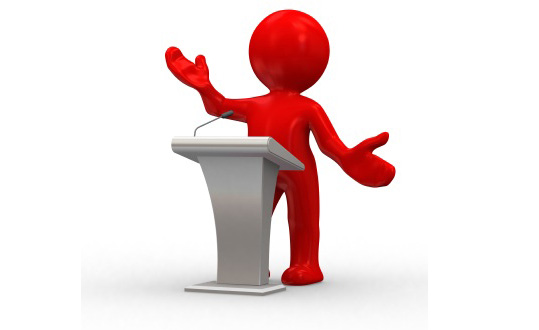 Please join me in giving a very warm welcome to…”